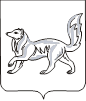 АДМИНИСТРАЦИЯ ТУРУХАНСКОГО РАЙОНАКРАСНОЯРСКОГО КРАЯП О С Т А Н О В Л Е Н И Е21.02.2017                                     с. Туруханск                                       №  191-пО внесении изменений в постановление администрации Туруханского района от 11.11.2013 №1603-п «Об утверждении муниципальной программы «Обеспечение доступным и комфортным жильем жителей Туруханского района» (в ред. от 25.10.2016 № 1099-п)В соответствии со статьей 179 Бюджетного кодекса Российской Федерации, на основании решения Туруханского районного Совета депутатов от 10.02.2017 № 9 - 131 «О внесении изменений и дополнений в решение Туруханского районного Совета депутатов от 25.11.2016 № 8-105 «О районном бюджете на 2017 год и плановый период 2018-2019 годов», в соответствии с постановлением администрации Туруханского района от 18.07.2013 № 1067-п «Об утверждении Порядка принятия решений о разработке муниципальных программ Туруханского района, их формирования и реализации», руководствуясь статьями 47, 48, 49 Устава муниципального образования Туруханский район, ПОСТАНОВЛЯЮ:1. Внести в приложение к постановлению от 25.10.2016 № 1099-п «О внесении изменений в постановление администрации Туруханского района от 11.11.2013 №1603-п «Об утверждении муниципальной программы  «Обеспечение доступным и комфортным жильем жителей Туруханского района» следующие изменения:1.1. приложение к паспорту муниципальной программы «Перечень целевых показателей муниципальной программы Туруханского района с указанием планируемых к достижению значений в результате реализации муниципальной программы Туруханского района» изложить в новой редакции согласно приложению 1 к настоящему постановлению;1.2.  приложение № 5 к муниципальной программе «Подпрограмма 5. «О территориальном планировании Туруханского района»» изложить в новой редакции согласно приложению 2 к настоящему постановлению;1.3. приложение № 1 к подпрограмме № 5 «О территориальном планировании Туруханского района» «Перечень и значения показателей результативности подпрограммы 5 «О территориальном планировании Туруханского района»» изложить в новой редакции согласно приложению 3 к настоящему постановлению;1.4. приложение № 2 к подпрограмме № 5 «О территориальном планировании Туруханского района» «Перечень мероприятий подпрограммы 5 «О территориальном планировании Туруханского района»» изложить в новой редакции согласно приложению 4 к настоящему постановлению.2. Контроль за исполнением настоящего постановления оставляю за собой.3. Постановление вступает в силу со дня официального опубликования в общественно-политической газете Туруханского района «Маяк Севера». Исполняющий обязанностиГлавы Туруханского района                                                            Е.Г. Кожевников